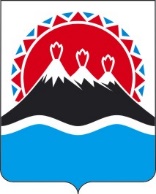 МИНИСТЕРСТВО ЭКОНОМИЧЕСКОГО РАЗВИТИЯКАМЧАТСКОГО КРАЯПРИКАЗ[Дата регистрации] № [Номер документа]г. Петропавловск-КамчатскийОб утверждении Порядка предоставления и рассмотрения документов органов местного самоуправления муниципальных образований в Камчатском крае для получения субсидии на реализацию мероприятий, направленных на создание условий для развития объектов многоформатной торговли, в том числе ярмарочнойВ целях реализации основного мероприятия 8.1 «Формирование современной инфраструктуры торговли и повышение уровня доступности товаров для потребителей в Камчатском крае» подпрограммы 8 «Совершенствование условий для развития торговли и обеспечения защиты прав потребителей в Камчатском крае» в целях создания условий для развития объектов многоформатной торговли, в том числе ярмарочной, действующего в рамках государственной программы Камчатского края «Развитие экономики и внешнеэкономической деятельности Камчатского края», утвержденной постановлением Правительства Камчатского края от 01.07.2021 № 277-П»ПРИКАЗЫВАЮ:1. Утвердить Порядок предоставления и рассмотрения документов органов местного самоуправления муниципальных образований в Камчатском крае для получения субсидии на реализацию мероприятий, направленных на создание условий для развития объектов многоформатной торговли, в том числе ярмарочной, согласно приложению к настоящему приказу.2. Признать утратившим силу приказ Министерства экономического развития Камчатского края от 13.09.2022 № 230-П «Об утверждении Порядка предоставления органами местного самоуправления муниципальных образований в Камчатском крае документов для получения субсидии на реализацию основных мероприятий, направленных на создание условий для развития ярмарочной торговли и сбыта продукции сельскохозяйственных товаропроизводителей».3. Настоящий приказ вступает в силу после дня его официального опубликования.[горизонтальный штамп подписи 1]Приложение к приказуМинистерства экономического развития Камчатского краяПорядокпредоставления и рассмотрения документов органов местного самоуправления муниципальных образований в Камчатском крае для получения субсидии на реализацию мероприятий, направленных на создание условий для развития объектов многоформатной торговли, в том числе ярмарочной1. Настоящий Порядок разработан в соответствии с частью 14 Порядка предоставления и распределения субсидии местным бюджетам в рамках реализации основного мероприятия 8.1 «Формирование современной инфраструктуры торговли и повышение уровня доступности товаров для потребителей в Камчатском крае» подпрограммы 8 «Совершенствование условий для развития торговли и обеспечения защиты прав потребителей в Камчатском крае» в целях создания условий для развития объектов многоформатной торговли, в том числе ярмарочной, действующего в рамках государственной программы Камчатского края «Развитие экономики и внешнеэкономической деятельности Камчатского края», утвержденной постановлением Правительства Камчатского края от 01.07.2021 № 277-П» (далее – Порядок, Госпрограмма), и устанавливает порядок проведения конкурсного отбора, определяет перечень, формы, срок, порядок предоставления и рассмотрения документов органами местного самоуправления муниципальных образований в Камчатском крае для предоставления субсидии местным бюджетам на реализацию основного мероприятия 8.1 «Формирование современной инфраструктуры торговли и повышение уровня доступности товаров для потребителей в Камчатском крае» подпрограммы 8 «Совершенствование условий для развития торговли и обеспечения защиты прав потребителей в Камчатском крае» Госпрограммы (далее – субсидия). 2. Организатор проведения конкурсного отбора – Министерство экономического развития Камчатского края (далее – Министерство).3. Участниками конкурсного отбора являются органы местного самоуправления муниципальных образований в Камчатском крае (далее – муниципальные образования), подавшие для участия в конкурсном отборе заявки о предоставлении субсидии на очередной финансовый  год и плановый период  (далее – заявки). 4. Министерство:1) определяет дату проведения конкурсного отбора;2) размещает на официальном сайте Министерства в информационно-телекоммуникационной сети «Интернет» (далее – официальный сайт Министерства) извещение о проведении приема заявок на конкурсный отбор (далее – извещение) не менее чем за 5 рабочих дней до даты проведения конкурсного отбора;3) принимает и передает заявки и прилагаемые к ним документы в комиссию по проведению конкурсного отбора, создаваемую Министерством (далее – комиссия);4) публикует результаты конкурсного отбора на официальном сайте Министерства.5. В извещении указываются:1) дата и место проведения конкурсного отбора;2) срок начала и окончания приема заявок;3) способ подачи муниципальным образованием заявок;4) перечень документов, прилагаемых к заявке;5) контактные данные муниципальных образований.6. Для участия в конкурсном отборе муниципальные образования предоставляют в Министерство, расположенное по адресу: 683001, г. Петропавловск-Камчатский, ул. Ленинская, д. 18, кабинет 1, документы в соответствии с перечнем согласно приложению к настоящему Порядку.7. Документы, указанные в части 6 настоящего Порядка, направляются в Министерство посредством системы электронного документооборота с последующим представлением на бумажном носителе не позднее даты окончания срока подачи заявок, указанной в извещении.8. Регистрация документов, указанных в части 6 настоящего Порядка, осуществляется сотрудником Министерства в день приема и в порядке поступления в Министерство в автоматизированной системе электронного документооборота при их подаче.9. Муниципальное образование несет ответственность за достоверность представляемых на конкурсный отбор документов, предусмотренных частью 6 настоящего Порядка, в соответствии с законодательством Российской Федерации.10. Документы, предусмотренные частью 6 настоящего Порядка, должны быть:1) Документы, указанные в части 6 настоящего Порядка, за исключением одного экземпляра заявки, должны быть прошиты и пронумерованы, скреплены печатью (при наличии) и заверены подписью главы муниципального образования (или лицом, уполномоченным представлять интересы муниципального образования, с приложением документов, подтверждающих указанные полномочия (далее – уполномоченное лицо). Все копии документов должны быть заверены в установленном порядке.2) надлежащим образом оформлены и иметь необходимые для их идентификации реквизиты (дата выдачи, должность и подпись уполномоченного лица с расшифровкой, печать (при наличии), заполнены все требуемые сведения);3) сведения, содержащиеся в документах, должны быть одинаковыми и не должны допускать двусмысленных толкований;4) не должны содержать недостоверной информации;5) документы, для которых извещением установлены специальные формы, должны быть составлены в соответствии с этими формами.11. Подчистки и исправления в формах и документах, предусмотренных частью 6 настоящего Порядка, не допускаются.12. По истечении срока приема заявок, указанного в извещении, регистрация заявок прекращается. 13. В случае, если до начала процедуры рассмотрения заявок не представлена ни одна заявка, отбор признается несостоявшимся.14. Муниципальные образования имеют право внести изменения в заявку при условии предоставления в Министерство уведомления об изменении заявки, подписанного лицом, уполномоченным на подписание заявки, до истечения срока приема заявок, указанного в извещении.15. Регистрация изменений в заявку производится Министерством в том же порядке, что и регистрация самой заявки, указанном в частях 7 и 8 настоящего Порядка.16. Уведомление о внесении изменений в заявку оформляется на бланке муниципального образования. К данному уведомлению прилагается перечень документов с внесенными изменениями, оформленными в соответствии с частями 10 – 11  настоящего Порядка.17. При неоднократном внесении изменений в заявку каждое такое изменение должно быть пронумеровано в порядке возрастания номера. В случае обнаружения противоречий между внесенными изменениями к рассмотрению принимается изменение с более поздней датой регистрации.18. После регистрации изменений к заявке они становятся ее неотъемлемой частью.19. Уведомление о внесении изменений в заявку, полученное после истечения установленного в извещении срока подачи заявок, комиссией не рассматривается.20. Муниципальное образование не менее чем за 3 календарных дня до даты проведения конкурсного отбора вправе отозвать заявку, направив в Министерство уведомление об отзыве заявки, подписанное лицом, уполномоченным на подписание заявки. Заявка считается отозванной со дня получения Министерством уведомления.21. Конкурсный отбор проектов проводится комиссией в соответствии с настоящим Порядком и Положением о комиссии по проведению конкурсного отбора документов органов местного самоуправления муниципальных образований в Камчатском крае для получения субсидии на создание условий для развития объектов многоформатной торговли, в том числе ярмарочной, утвержденным Министерством. 22. Срок приема заявок устанавливается приказом Министерства и не может быть менее 10 рабочих дней.23.  Рассмотрение поступивших документов осуществляется конкурсной комиссией по проведению конкурсного отбора, состав которой утверждается приказом Министерства, (далее – конкурсная комиссия) в соответствии с частью 13 Порядка в течение 10 рабочих дней с даты окончания приема документов, указанных в части 6 настоящего Порядка. 24. Решение о предоставлении субсидии либо об отказе в предоставлении субсидии принимается открытым голосованием, простым большинством голосов членов конкурсной комиссии. 25. Решение конкурсной комиссии по результатам конкурсного отбора оформляется:1) уведомлением о предоставлении муниципальному образованию субсидии, в случае принятия решения о предоставлении субсидии;2) уведомлением с мотивированным пояснением, в случае принятия решения об отказе в предоставлении субсидии. 26. Основаниями для отказа в предоставлении субсидии являются:1) предоставление муниципальным образованием документов не в полном объеме, с нарушением сроков или не соответствующих установленной форме;2) наличие в представленных документах недостоверных сведений;3) несоответствие муниципального образования критериям отбора муниципальных образований, установленным частью 13 Порядка;4) несоблюдение уровня софинансирования, установленного частью 6 Порядка.27. В случае принятия решения об отказе в предоставлении субсидии уведомление в соответствии с пунктом 2 части 25 настоящего Порядка направляется Министерством в муниципальное образование в течение 3 рабочих дней со дня принятия такого решения.28. Отказ в предоставлении субсидии не является препятствием для повторного обращения муниципального образования за предоставлением субсидии в случае устранения причин, послуживших основанием для принятия решения об отказе в предоставлении субсидии.29. В случае принятия решения о предоставлении муниципальному образованию субсидии (далее – получатель субсидии) Министерство в течение 25 рабочих дней со дня принятия такого решения заключает с получателем субсидии соглашение о предоставлении субсидии из краевого бюджета (далее – Соглашение).30. Соглашение заключается по форме, утвержденной Министерством финансов Камчатского края.31. Соглашение заключается на один финансовый год.32. Распределение субсидии между муниципальными образованиями осуществляется согласно части 22 Порядка.33. Министерство перечисляет субсидию на счет получателя субсидии, реквизиты которого указаны в заявке, в соответствии с частью 20 Порядка в течение 14 рабочих дней со дня утверждения распоряжения Правительства Камчатского края о перераспределении бюджетных ассигнований краевого бюджета в 2023 году, предусмотренных на финансовое обеспечение реализации основного мероприятия 8.1 «Формирование современной инфраструктуры торговли и повышение уровня доступности товаров для потребителей в Камчатском крае» подпрограммы 8 «Совершенствование условий для развития торговли и обеспечения защиты прав потребителей в Камчатском крае» Госпрограммы.Приложение к Порядкупредоставления и рассмотрения органами местного самоуправления муниципальных образований в Камчатском крае документов для получения субсидии на реализацию мероприятий, направленных на создание условий для развития объектов многоформатной торговли, в том числе ярмарочнойЗаявкана предоставление средств, источником финансового обеспечения которых является субсидия, из бюджета Камчатского края местному бюджету1. _____________________________________________________________(наименование муниципального образования)направляет настоящую заявку на предоставление субсидии из краевого бюджета в _______ году1 на софинансирование в рамках реализации государственной программы Камчатского края «Развитие экономики и внешнеэкономической деятельности Камчатского края», утвержденной постановлением Правительства Камчатского края от 01.07.2021 № 277-П», и мероприятий муниципальной программы, направленных на развитие  многоформатной торговли, том числе ярмарочной:____________________________________________________________________(полное наименование муниципальной программы)2. Размер средств, необходимых на реализацию мероприятий по субсидированию в текущем году, составляет __________________ тыс. рублей, в том числе выделяемых из краевого бюджета__________________ тыс. рублей.3. Размер софинансирования, заявленного на субсидирование мероприятия (ий) за счет средств местного бюджета ___________ тыс. рублей, что составляет _____% от общего объема расходного обязательства муниципального образования. 4. Контактная информация об органе местного самоуправления: индекс___________, почтовый адрес ____________________________________, телефон (____) __________________, факс (__________) ___________________, электронная почта ___________________________________________________, ________________________________________1 указывается год участия в отборе муниципальных образованийлицо, ответственное за реализацию муниципальной программы ____________________________________________________________________ ____________________________________________________________________ (должность, Ф.И.О., телефон)5. Банковские реквизиты:КБК ___________________________________________________________ ИНН/КПП _________________________________________________________ ОКПО_______________________________________________________________ расчетный счет_______________________________________________________ банк получателя______________________________________________________корреспондентский счет_______________________________________________ БИК ________________________________________________________________ОКТМО_____________________________________________________________6. К заявке прилагаются следующие документы:1) муниципальная программа (копия) на ______ листах;2) финансово-экономическое обоснование на ______ листах;3) выписка из сводной бюджетной росписи муниципального образования в Камчатском крае на текущий финансовый год на ______ листах;4) паспорт проекта на ______ листах;С условиями и критериями отбора, а также с порядком предоставления субсидии, ознакомлен и согласен. Достоверность представленных в Министерство документов подтверждаю.Глава (уполномоченное лицо)__________________________________________(наименование муниципального образования)_____________________________________/______________________________/(подпись, Ф.И.О.)М.П.«_____»_________________20____ годаМинистрА.С. Гончаровот[Дата регистрации]№[Номер документа]от[Дата регистрации]№[Номер документа]